ПриложениеУтвержденарешением Совета Лежневского муниципального районаот _______________№_______ СТРАТЕГИЯ СОЦИАЛЬНО-ЭКОНОМИЧЕСКОГО РАЗВИТИЯ ЛЕЖНЕВСКОГО МУНИЦИПАЛЬНОГО РАЙОНА ДО 2030 ГОДА.СТРАТЕГИЯ СОЦИАЛЬНО-ЭКОНОМИЧЕСКОГО РАЗВИТИЯ ЛЕЖНЕВСКОГО МУНИЦИПАЛЬНОГО РАЙОНА ДО 2030 ГОДА.   Стратегическая цель - эффективное использование историко-культурных и природно-рекреационных ресурсов, развитие новых актуальных видов туризма.   Задачи:популяризация историко-культурного наследия и туристско-рекреационных ресурсов Лежневского муниципального района;стимулирование развития народного творчества и ремесел;развитие туристической инфраструктуры в шаговой доступности (гостиницы, кафе и рестораны, туристические объекты);развитие и поддержка музейной деятельности на базе МБУК «Библиотека Лежневского городского поселения»;развитие новых форм туризма. Проекты-драйверы:развитие экотуризма, строительство туристической базы отдыха Лежневский район  д. Развалиха. Моделирование системы развития.   Для развития экотуризма на территории Лежневского муниципального района необходимо решать логистические, инфраструктурные задачи, поддерживать инвестиции.Основными факторами для развития туризма являются информированность туриста, нехватка инфраструктуры разных категорий звездности, подготовленные кадры, предоставляющие высокий уровень сервиса.Экотуризм – это ответственное путешествие в природные территории, которое содействует охране природы и улучшает благосостояние местного населения. Отличительные особенности экотуризма заключаются в том, что он стимулирует и удовлетворяет желание общаться с природой, предотвращает негативное воздействие на природу и культуру и побуждает туроператоров и туристов содействовать охране природы и социально-экономическому развитию.Основные принципы экотуризма:1.      Путешествия в природу, причем главное содержание таких путешествий  –  знакомство с живой природой, а также с местными обычаями и культурой;2.      Сведение к минимуму негативных последствий экологического и социально-культурного характера, поддержание экологической устойчивости среды;3.      Содействие охране природы и местной социо-культурной среды;4.      Экологическое образование и просвещение;5.      Участие местных жителей и получение ими доходов от туристической деятельности, что создает для них экономические стимулы к охране природы; 6.      Экономическая эффективность и вклад в устойчивое развитие района. Задачи: развитие туристической отрасли сводится к формированию целостного тур продукта, на который будет предъявлен максимальный спрос.Вывод:    Развитие туристской деятельности внесет весомый вклад в экологическое, экономическое и социальное развитие Лежневского муниципального района и будет способствовать повышению качества жизни населения.    Лежневский муниципальный район обладает высоким потенциалом для развития туризма, обусловленным непосредственной близостью к «Золотому кольцу», архитектурным, историческим и культурным наследием, рекреационными возможностями, а именно водными и лесными ресурсами.Основные направления развития сферы туризма:-  содействие развитию инфраструктуры туризма, - поиск инвесторов;- поддержка местных умельцев;- обучение кадров.   Ожидаемые результаты:Достижение к 2030 году следующих показателей:улучшение внутренней инфраструктуры отдельных населенных пунктов  и Лежневского муниципального района в целом, укрепление единого культурного пространства района;развитие туристской инфраструктуры (рекреационные зоны, организация новых маршрутов, строительство объектов гостиничной инфраструктуры); рост налоговых отчислений в бюджет Лежневского муниципального района;развитие смежных отраслей экономики (транспорт, торговля и общественное питание, строительство и реконструкция автодорог, благоустройство населенных пунктов, связь, сельское хозяйство и др.);повышение занятости  и, как следствие,   рост благосостояния населения района;улучшение экологической ситуации в районе.6.  Основные направления развития социальной сферыРазвитие отраслей социальной сферы в последние годы заложило основу для обеспечения благоприятных условий развития человеческого капитала в районе. 6.1.  Демографическое развитие.Стратегическая цель: улучшение здоровья населения, значительное сокращение миграции в соседние районы, регионы.   Создание условий для развития человеческого капитала на основе реализации географического, промышленного, и культурно-туристического потенциала Лежневского муниципального района, повышение качества жизни населения района до уровня не ниже среднего по Ивановской области.  Для достижения стратегической цели необходимо решить следующие задачи:создание условий для комфортной жизни в Лежневском муниципальном районе;содействие в повышении эффективности социального обслуживания граждан, в том числе пожилого возраста и инвалидов и содействие в повышении качества и обеспечение доступности государственных услуг в сфере социальной защиты населения;рост уровня рождаемости, стимулирования третьего и последующих рождений, повышения суммарного коэффициента рождаемости;увеличения продолжительности жизни, снижения смертности населения; перехода на нулевой уровень естественной убыли населения; сокращения оттока населения и увеличения миграционного прироста;содействие профилактики в сфере охраны здоровья и развития первичной медико-санитарной помощи;содействие в обеспечении системы здравоохранения высококвалифицированными и мотивированными кадрами; совершенствование системы лекарственного обеспечения, в том числе в амбулаторных условиях;содействие в информатизации  здравоохранения;обеспечение доступности качественного дошкольного, общего образования всем детям независимо от места жительства, состояния здоровья, материального и социального положения семей;повышение качества услуг и разнообразия ресурсов дополнительного образования;повышение воспитательных функций образовательных организаций по формированию у обучающихся социальных компетенций и гражданских установок;развитие системы оценки качества и информационной открытости образовательных организаций;развитие и содержание собственной материально-технической базы физической культуры и спорта, использование физической культуры и спорта как одного из средств профилактики заболеваний, укрепления здоровья, поддержания высокой работоспособности человека;формирование потребности людей в физическом совершенстве и повышение заинтересованности в собственном здоровье;создание для молодежи благоприятных условий для трудоустройства, открытия собственного дела;вовлечение молодежи в волонтерскую и иную общественную деятельность, поддержка и продвижение инициатив молодежи в социальной сфере;обеспечение эффективной социализации молодежи, в том числе формирование гражданственности, патриотизма и культуры здорового образа жизни;поддержка молодых семей;содействие деятельности молодежных общественных объединений и организаций;сохранение культурного и исторического наследия, в т. ч. развитие народного художественного творчества; реализация потребностей населения в культурном и духовном развитии, создание условий для улучшения доступа населения области к культурным ценностям, информации и знаниям;развитие творческого потенциала Лежневского муниципального района, расширение внутри регионального и межрегионального сотрудничества;укрепление материально-технической базы учреждений культуры и искусства, компьютеризация и информатизация учреждений, развитие сферы культуры на селе;поэтапный рост средней заработной платы отдельных категорий работников муниципальных учреждений до уровня средней заработной платы по экономике;содействие в повышении эффективности социального обслуживания граждан, в том числе пожилого возраста и инвалидов; содействие в повышении качества и обеспечение доступности государственных услуг в сфере социальной защиты населения; содействие в оказании государственных услуг в сфере содействия занятости населения, а также выполнение установленных законодательством Российской Федерации о занятости населения обязательств по поддержке безработных граждан  и содействию занятости населения.    Стратегическая цель переход на нулевой уровень естественной убыли населения, улучшение здоровья населения, значительное сокращение миграции в соседние регионы.   Как и в целом в Ивановской области, население Лежневского муниципального района в постсоветский период значительно сократилось, что обусловлено низким уровнем рождаемости, высоким уровнем смертности, недостаточной миграционной привлекательностью района.      Моделирование развития:содействие в укреплении здоровья населения;развитие системы ипотечного кредитования;содействие дальнейшему внедрению принципа адресности при предоставлении мер социальной поддержки с целью стимулирования рождаемости, особенно третьих и последующих детей;укрепление института семьи, формирование духовно-нравственных, семейных ценностей, повышение престижности материнства и отцовства, формирование у населения установок на многодетность, организация социально значимых мероприятий для семей, воспитывающих детей;обеспечение работникам, имеющим детей, условий, благоприятствующих сочетанию трудовой деятельности и выполнения семейных обязательств, создание для женщин, выходящих из отпуска по уходу за ребенком, условий, способствующих их возвращению к трудовой деятельности;100-процентное удовлетворение потребности в услугах дошкольных образовательных организаций;функционирование системы межведомственного взаимодействия по профилактике детской безнадзорности и правонарушений среди несовершеннолетних на основе технологии «ведение случая»;содействие в реализации плана мероприятий по повышению доступности и качества медицинской помощи;сокращение уровня смертности, прежде всего, в трудоспособном возрасте;профилактика дорожно-транспортных происшествий (изменение установок водителей и пешеходов, а также повышение качества  транспортной инфраструктуры) и улучшение количественных, временных и качественных характеристик оказания медицинской помощи после дорожно-транспортных происшествий (далее – ДТП);создание социально-психологического климата в обществе с установками на снижение потребления алкоголя и табакокурения;проведение работы по привлечению на территории мигрантов, являющихся потенциальными «донорами» нового трудоспособного населения для Лежневского муниципального района;предоставление мер социальной поддержки отдельным категориям переселенцев, в том числе работникам бюджетной сферы в сельской местности (предоставление компенсационного пакета услуг, в том числе компенсация за переезд);содействие в обеспечении населения жильем на постоянной долгосрочной основе (через государственную программу Ивановской области «Обеспечение доступным и комфортным жильем, объектами инженерной инфраструктуры и услугами жилищно-коммунального хозяйства населения Ивановской области»  и др.);создание условий для интеграции иммигрантов в российское общество и развития терпимости в отношениях между местным населением и выходцами из других стран в целях предотвращения этноконфессиональных конфликтов;создание имиджа Лежневского муниципального района как перспективного места для работы и жизни через официальный  сайт Администрации Лежневского муниципального района в сети Интернет;создание условий труда, направленных на сокращение масштабов выезда в другие регионы молодежи, женщин, квалифицированных специалистов;привлечение учебных мигрантов и создание условий для их закрепления в районе после завершения обучения.Ожидаемые результаты:сохранение числа умерших на тысячу населения в год на уровне 2021 года; сокращение уровня потребления алкогольной продукции и табака;преобладание у населения установки на здоровый образ жизни и профилактику заболеваний;увеличение положительного сальдо миграционного баланса;6.2  ЗдравоохранениеСтратегическая цель - Создание благоприятных условий в целях привлечения медицинских и фармацевтических работников для работы в областном бюджетном учреждении здравоохранения Лежневская центральная районная больница.Моделирование развития:	проведение пропаганды здорового образа жизни, формирование мотивации для ведения здорового образа жизни;развитие системы отдыха и оздоровления детей;укрепление здоровья детей и подростков, прежде всего за счет совершенствования профилактических мероприятий;создание условий для организации активного досуга и отдыха;развитие физической культуры и спорта, увеличение числа регулярно занимающихся физической культурой;совершенствование мер безопасности и охраны труда, сокращение уровня смертности и травматизма от несчастных случаев на производстве и профессиональных заболеваний;реализация мер социальной поддержки для студентов ГБОУ ВПО  «Ивановская государственная медицинская академия» Министерства здравоохранения Российской Федерации, с которыми заключены договоры по дальнейшему трудоустройству в областное бюджетное учреждении здравоохранения Лежневская центральная районная больница. Ожидаемые результаты:- содействие в  повышении престижа профессии медицинских работников  и  их социальной защищенности;- обеспечение 100% укомплектованности медицинскими кадрами областного бюджетного учреждения здравоохранения Лежневская центральная районная больница.6.3  Образование  Стратегическая цель - повышение качества и доступности образования в соответствии с запросами населения  Лежневского района Ивановской области и перспективными задачами развития экономики района.Задачи развития системы образования1. Участие образовательных учреждений Лежневского района в реализации национальных проектов и достижение плановых показателей.2. Повышение качества обучения, учебных и внеучебных достижений школьников.3. Создание современных условий для обучения и воспитания и совершенствование материально-технической базы учреждений и развития инфраструктуры.4. Расширение конкурентоспособности школ и преодоление дифференциации школ по качеству образования.5. Расширение спектра общеразвивающих дополнительных образовательных программ, вариативности их содержания и форм организации в общеобразовательных учреждениях и учреждениях дополнительного образования.6. Обеспечение доступности получения образования и интеграции в общество детей с ограниченными возможностями здоровья.7. Повышение эффективности психолого-педагогической поддержки уязвимых категорий детей, находящихся в социально опасном положении, для их социализации и здорового образа жизни;8. Совершенствование системы повышения квалификации педагогических кадров, работы с  молодыми специалистами; подготовка резерва руководящих работников, осуществление грантовой поддержки лучших педагогов и образовательных организаций.9. Повышение уровня открытости образовательной системы к запросам граждан и повышение уровня удовлетворенности граждан качеством образования.10. Обеспечение доступности качественного дошкольного, общего образования всем детям независимо от места жительства, состояния здоровья, материального и социального положения семей.11. Повышение воспитательных функций образовательных организаций по формированию у обучающихся социальных компетенций и гражданских установок.Задачи развития системы образования (по уровням)	Дошкольное образованиеОсновной задачей дошкольного образования ребенка является культурное, психологическое, физическое и социальное развитие, - развитие по всем личностным параметрам для зарождения интереса к новым знаниям, навыкам и умениям.Дошкольное образование для старшего дошкольного возраста (5-6 лет) должно стать полноценным уровнем образования, учитывая, что этот возрастной период очень важен для формирования дальнейшей образовательной траектории ребенка, поскольку на нем закладываются необходимые в жизни навыки – как когнитивные (способность воспринимать и перерабатывать информацию, поступающую из внешнего мира), так и некогнитивные (стиль поведения, черты характера, особенности коммуникации)Начальное образованиеЗадача начального образования – развить в ребенке заложенные на дошкольном уровне когнитивные и некогнитивные навыки, продолжить углубление и расширение его интереса к учебе, жизни и мироустройству, начать формирование умения самообучаться, заложить основу для успешного обучения на следующих уровнях образования.Основная школаЗадача основной школы– сохранение у ученика в этом возрасте интереса к учебе, жизни и мироустройству, формирование в подростке осознания целостности человека, его постоянное нравственное и физическое самосовершенствование, поддержание мотивации к обучению, обеспечение его конкурентных преимуществ в условиях выбора и комплектования профильных и предпрофессиональных потоков, учебных групп в образовательных организациях.Старшая школаЗадача школы старшеклассников – идеологическая и организационная подготовка к обучению на более высоком уровне образования, предоставление предпрофессионального образования, формирующего осознанный выбор профессии, воспитание умения самообучаться, прививание культуры осознания собственных дефицитов, и, как следствие, обучения на протяжении всей жизни, приучение к работе с использованием современных технологических решений, формирование активной жизненной позиции, ответственного отношения к себе, своей семье, стране.Дополнительное образованиеЗадача дополнительного образования - обеспечение прав ребенка на развитие, личностное самоопределение и самореализацию; расширение возможностей для удовлетворения разнообразных интересов детей и их семей в сфере образования; развитие инновационного потенциала общества.Дополнительное образование детей - открытое вариативное образование, уникальная и конкурентоспособная социальная практика наращивания мотивационного потенциала личности и инновационного потенциала общества, миссия которого – «наиболее полное обеспечение права человека на развитие и свободный выбор различных видов деятельности, в которых происходит личностное и профессиональное самоопределение детей и подростков.Моделирование развития:Оптимизация сети образовательных организаций.Перевод муниципальных услуг в электронный формат.Создание современной инфраструктуры  и содержания общего образования:- реконструкция существующего или строительство нового здания под новые места в общеобразовательных  организациях в п.Лежнево;- оборудование новых и ремонт существующих спортивных площадок в общеобразовательных организациях (МБОУ Ново-Горкинская СШ, МКОУ Кукаринская ОШ, МБОУ Чернцкая СШ);- проведение капитальных ремонтов зданий общеобразовательных организаций;- обновление оборудования пищеблоков; - ведение во всех образовательных организациях, реализующих программы общего образования, обновленного федерального государственного образовательного стандарта (далее – ФГОС) начального,  основного и среднего общего образования;- организация повышения квалификации и профессиональной переподготовки педагогических кадров в условиях введения обновленных ФГОС;- оснащение общеобразовательных организаций учебным и учебно-лабораторным оборудованием, необходимым для реализации ФГОС, организации проектной деятельности, моделирования и технического творчества обучающихся;- переход к организации обучения в общеобразовательных школах на основе индивидуальных учебных планов;- совершенствование содержания образования;- совершенствование исторического образования и внедрение единого историко-культурного, воспитательного стандарта в образовательный процесс;- обновление содержания и технологий воспитательной составляющей в деятельности образовательных организаций;- развитие дистанционных форм образования в малокомплектных и сельских отдаленных общеобразовательных организациях, в том числе для детей-инвалидов;- формирование сети общеобразовательных организаций с универсальной безбарьерной средой, в которых созданы условия для инклюзивного образования детей-инвалидов;- обеспечение психолого-медико-педагогического сопровождения детей с особыми образовательными потребностями, в том числе одаренных детей, детей-инвалидов, детей с ограниченными возможностями здоровья;- внедрение и отработка моделей сетевого взаимодействия муниципальных организаций, предоставляющих образовательные услуги;- реализация мероприятий по поддержке общеобразовательных организаций, работающих в сложных социальных условиях и со сложным контингентом обучающихся;- расширение форм сетевого взаимодействия между вузами, общеобразовательными организациями и службами занятости;- организация профориентационной работы в общеобразовательных организациях с использованием потенциала  областных учреждений профессионального образования;- совершенствование муниципальной системы оценки качества образования, процедуры внешней и внутренней оценки (самооценка).Создание современной инфраструктуры  и содержания дошкольного образования:- оснащение уличных игровых площадок (МКДОУ Ромашка, МКДОУ Теремок, МКДОУ Сказка, МКДОУ Солнышко (с. Кукарино), МКДОУ Радуга, МКДОУ Ивушка ;- проведение капитальных ремонтов зданий дошкольных организаций;- обновление оборудования пищеблоков;- расширение форм предоставления дополнительного образования в дошкольных образовательных организациях;- повышение обеспеченности учреждений узкими специалистами (логопед, психолог, дефектолог, социальный педагог).Создание современной инфраструктуры  и содержания дополнительного образования детей:- реконструкция существующего или строительство нового здания под под учреждение дополнительного образования в п.Лежнево;- укрепление материально-технической и учебно-методической базы учреждений дополнительного образования;- приведение условий организации дополнительного образования детей в соответствие с современными требования санитарных, строительных норм, пожарной безопасности и других;- расширение спектра направлений исследовательской и конструкторской деятельности организаций дополнительного образования;- внедрение дистанционных форм обучения по дополнительным образовательным программам;- развитие муниципальной	   системы поддержки талантливых и одаренных детей;- расширение форм сетевого взаимодействия общеобразовательных организаций и организаций дополнительного образования;- организация повышения квалификации руководителей и педагогических работников организаций дополнительного образования;- разработка дополнительных образовательных программ и внедрение технологий дополнительного образования в соответствии с запросами детей и родителей и современными требованиями развития общества.   Ожидаемые результаты:- удовлетворение населения в услугах дошкольного образования к 2030 году;- создание во всех школах условий, соответствующих современным требованиям к организации образовательного процесса;- обеспечение условий для обучения всех учащихся по обновленным федеральным государственным образовательным стандартам; - сокращение числа общеобразовательных организаций, работающих в две смены;- создание в общеобразовательных организациях полноценной системы профильного обучения на основе индивидуальных учебных планов;- снижение доли выпускников школ, не получивших аттестат об основном и  среднем общем образовании, по завершении освоения программ основного и среднего общего образования;- сокращение отставания от среднерайонного уровня образовательных результатов выпускников общеобразовательных организаций, работающих в сложных социальных условиях (уменьшение соотношения среднего балла единого государственного экзамена по математике в 10% общеобразовательных организаций с лучшими результатами и среднего балла единого государственного экзамена в 10% общеобразовательных организаций с худшими результатами);- увеличение охвата детей разнообразными по содержанию программами дополнительного образования  до 76% от общей численности детей в возрасте от 5 до 18 лет;- омоложение и рост профессионального уровня педагогических кадров образовательных организаций, увеличение доли молодых педагогов до 20%; - увеличение к 2030 году доли муниципальных образовательных организаций  общего  образования, здания которых приспособлены для обучения лиц с ограниченными возможностями здоровья. 6.4. Уровень жизни населения. Доступность и качество социального обслуживания.   Стратегическая цель - содействие в реализации прав граждан на безопасный и здоровый труд, полную, продуктивную занятость и обеспечение социальной защиты от безработицы, содействие в  100%-ом  удовлетворение потребности граждан пожилого возраста, инвалидов, семей с детьми в качественном социальном обслуживании.   Средняя заработная плата по организациям в 2021году составила 23218 рублей в месяц, что на 19,8 % выше, чем в 2018 году.  Средняя заработная плата выше величины прожиточного минимума в Лежневском муниципальном районе в 1,21 раза.    По сравнению с 2018 годом средняя заработная плата работников муниципально-дошкольных образовательных учреждений увеличилась с 18786,5 рублей до 21854,8 рублей. Заработанная плата работников  общеобразовательных организаций выросла в 1,31 раза, а зарплата  учителей   выросла в 1,28 раза. По учреждениям культуры рост зарплаты составил 1,11. раза.   Проводимые мероприятия позволяют не просто обеспечить рост абсолютных значений заработной платы, но и качественно улучшить позиции работников бюджетной сферы на рынке труда, обеспечить приход в учреждения социальной сферы молодых специалистов.   Благодаря реализации мероприятий, направленных на поддержку безработных граждан, развитию активных форм содействия трудоустройству, официальная безработица в Лежневском муниципальном районе с начала 2018 года держится на уровне 0,4% от экономически активного населения.   В 2021 году 396 семей Лежневского муниципального района получили субсидию на оплату жилого помещения и оплату коммунальных услуг в объеме 7,6 млн. руб.  И 4697 человек получили социальную поддержку на оплату жилого помещения и оплату коммунальных услуг в объёме 38,3 млн. руб.    По данным на 01.01.2022 на учете в территориальном  органе социальной защиты населения по Лежневскому муниципальному району  состоят 5112 гражданина. В регистры получателей мер социальной поддержки включен 3551 житель Лежневского муниципального района, в том числе в федеральный – 1046, в региональный – 2505. Получателями в 2021 году ежемесячных денежных выплат через территориальный орган являлись 1754 гражданина, в том числе:11 труженик тыла (размер ЕДВ – 642,35 руб.);1315 ветерана труда (размер ЕДВ – 438,93 руб.); 417 ветеран труда Ивановской области (размер ЕДВ – 438,93 руб.); 11 реабилитированных лиц (размер ЕДВ – 685,16 рублей).   Приоритетным направлением в оказании адресной социальной помощи малоимущим гражданам является заключение с ними социального контракта, в котором обозначаются меры, предпринимаемые гражданином (семьей) для выхода из трудной жизненной ситуации, при получении материальной помощи от государства..   Перспективной задачей в системе социальной защиты населения является более широкое распространение оказания помощи на основе индивидуального подхода к каждому нуждающемуся для преодоления трудной жизненной ситуации. Моделирование развития:повышение престижа профессий социальной сферы;содействие во внедрении индивидуальной программы органам и учреждениям социальной защиты населения Ивановской области, исходя из потребностей гражданина в социальных услугах;содействие органам и учреждениям социальной защиты населения Ивановской области в расширении возможностей предоставление государственных услуг в сфере социальной защиты населения через многофункциональный центр предоставления муниципальных услуг; -содействие в обеспечении информированности населения о государственных услугах в сфере социальной защиты населения;содействие в повышении уровня доступности услуг в сфере здравоохранения, образования, культуры и искусства, социального обслуживания, физкультуры и спорта; содействие в разработке и реализации комплекса мер по снижению профессиональных заболеваний, смертности и инвалидности от несчастных случаев на производстве;содействие в приспособлении зданий системы образования, здравоохранения, культуры, социальной защиты населения, спортивных сооружений Лежневского муниципального района для инвалидов и маломобильных граждан;содействие в развитии транспортного обслуживания инвалидов и других маломобильных граждан;оказание содействия в трудоустройстве безработных граждан, в том числе создание оборудованных (оснащенных) рабочих мест для трудоустройства незанятых инвалидов;содействие в повышении эффективности социального обслуживания граждан, в том числе пожилого возраста и инвалидов и содействие в повышении качества и обеспечение доступности государственных услуг в сфере социальной защиты населения;содействие в расширении перечня профессий для получения инвалидами начального профессионального образования, в том числе в дистанционной форме;содействие в обеспечении без барьерного доступа инвалидов к информационным ресурсам;содействие гражданам в поиске подходящей работы, а работодателям - в подборе необходимых работников;информирование о положении на рынке труда в субъекте Российской Федерации;содействие в организации ярмарок вакансий и учебных рабочих мест;- содействие в организации профессиональной ориентации граждан в целях выбора сферы деятельности (профессии), трудоустройства, прохождения профессионального обучения и получения дополнительного профессионального образования;содействие в организации профессионального обучения и дополнительного профессионального образования  женщин в период отпуска по уходу за ребенком до достижения им возраста трех лет, а также незанятых граждан, которым в соответствии с законодательством Российской Федерации назначена трудовая пенсия по старости и которые стремятся возобновить трудовую деятельность;организация проведения оплачиваемых общественных работ;содействие социальной адаптации безработных граждан на рынке труда;содействие самозанятости безработных граждан, включая оказание гражданам, признанным в установленном порядке безработными, и гражданам, признанным в установленном порядке безработными, прошедшим профессиональное обучение или получившим дополнительное профессиональное образование по направлению органов службы занятости, единовременной финансовой помощи при их государственной регистрации в качестве юридического лица, индивидуального предпринимателя либо крестьянского (фермерского) хозяйства, а также единовременной финансовой помощи на подготовку документов для соответствующей государственной регистрации;Ожидаемые результаты:сохранение доли семей с доходами ниже величины прожиточного минимума не выше 40%; обеспечение уровня средней заработной платы педагогических работников образовательных учреждений общего образования не ниже средней заработной платы в регионе;доведение средней заработной платы педагогических работников дошкольных образовательных учреждений до уровня средней заработной платы в сфере общего образования в регионе; доведение средней заработной платы педагогических работников организаций дополнительного образования, работников учреждений культуры, социальных работников;содействие в  сохранении уровня социальных гарантий с индивидуальным подходом к каждому нуждающемуся в помощи для преодоления трудной жизненной ситуации;сохранение уровня регистрируемой безработицы (в среднем за год) (по данным ОГКУ «Лежневский центр занятости населения»), не превышающего 1,0% от численности трудоспособного  населения Лежневского муниципального района;сохранение низкого уровня напряженности на местном рынке труда.6.5  Культура.  Стратегическая цель - обеспечение права граждан на доступ к культурным ценностям.  Сеть учреждений культуры, действующая в Лежневском муниципальном районе, позволяет ежегодно повышать доступность для жителей культурно-досуговых мероприятий, стабильно высокой сохраняется обеспеченность клубами и библиотеками. Активно проводится информатизация отрасли.    Особого внимания требует вопрос сохранения, использования, популяризации и охраны объектов культурного наследия (памятников истории и культуры), расположенных на территории Лежневского муниципального района. Существует необходимость комплексного решения проблемы реставрации недвижимых памятников, вовлечения их в процесс социально-экономического развития района.      Моделирование развития формирование имиджа учреждений культуры района, делающего их привлекательными, способными оказывать влияние на развитие социокультурной ситуации:расширение спектра услуг и форм деятельности, предоставляемых библиотеками  и клубами в соответствии с выявленными интересами и потребностями реальных и потенциальных посетителей;сохранение народных художественных промыслов, национальных ремесел, создание условий для реализации изделий народных мастеров;реставрация объектов культурного наследия (памятников истории и культуры) Лежневского муниципального района;адаптация традиционных направлений культуры к современным условиям, стимулирование возникновения новых направлений развития культуры, обеспечение условий для инновационной и инвестиционной деятельности;продолжение реконструкции объектов, имеющих статус памятников истории и архитектуры;обеспечение модернизации деятельности библиотек и клубов;обеспечение непрерывности комплектования библиотек, технологического обновления, внедрения и распространения новых информационных продуктов и технологий в библиотеках;развитие инфраструктуры учреждений культуры через создание интегрированных структур, способных оказывать населению качественные услуги; развитие муниципальной поддержки творческих проектов в сфере культуры;поддержка мастеров искусств и молодых дарований, повышение престижа творческих профессий;совершенствование методик раннего выявления таланта и его поддержки;создание условий для обновления творческих и технических кадров профессиональных театральных и музыкальных коллективов, стимулирование профессионального роста мастеров искусств и творческой молодежи через систему творческих конкурсов;повышение качества подготовки специалистов;сохранение сети образовательных учреждений в сфере культуры и искусства, в том числе детских школ искусств;проведение различных фестивалей, конкурсов, смотров, ориентированных на реализацию творческой активности населения;развитие культурного обмена на межрегиональном, общероссийском и международном уровнях;внедрение в отрасль новых информационных и телекоммуникационных технологий;проведение ремонтных работ и техническое переоснащение муниципальных учреждений культуры Лежневского муниципального района (детских школ искусств, библиотек, клубных учреждений), в том числе в сельской местности;внедрение более эффективных методов финансирования и оплаты труда.  Ожидаемые результаты:- повышение качества культурного обслуживания;- укрепление материально-технической базы библиотек, культурно-досуговых учреждений,  повышение уровня  их  технической оснащенности; - увеличение доли публичных библиотек, подключенных к сети Интернет, в общем количестве библиотек Лежневского муниципального района;- повышение доступности учреждений культуры для лиц с ограниченными возможностями здоровья;- повышение качества образовательного процесса в учреждениях дополнительного образования детей.6.6 Молодежная политика.   Стратегическая цель - реализация потенциала молодежи через развитие эффективных моделей и форм ее вовлечения в социально-значимые виды деятельности.  Стратегическими задачами являются:содействие экономическому, социальному, культурному и физическому развитию молодежи;создание условий для более полного включения молодежи в социально-экономическую, политическую и культурную жизнь общества;реализация общественно значимых инициатив, общественно полезной деятельности молодежи, молодежных общественных объединений;расширение возможностей молодого человека в выборе своего жизненного пути, достижении личного успеха.Моделирование развития1. Обеспечение занятости молодежи:активизация деятельности по формированию выбора профессий, получению профессионального образования в соответствии с требованиями современного рынка труда;развитие деятельности  бирж труда и других форм занятости молодежи;организация временного трудоустройства несовершеннолетних граждан в возрасте от 14 до 18 лет в свободное от учебы время; содействие трудоустройству безработных граждан, испытывающих трудности в поиске работы, в том числе безработных граждан в возрасте от 18 до 20 лет, имеющих среднее профессиональное образование и ищущих работу впервые;совершенствование нормативной правовой базы для привлечения молодежи к трудовой деятельности и обеспечения ее законных прав и интересов;укрепление базы организаций общего, дополнительного образования; создания условий для  деятельности молодежи;развитие и популяризация  инновационной и предпринимательской деятельности в молодежной среде;содействие привлечению молодых людей к волонтерской деятельности, общественно полезной и социально значимой работе;поддержка талантливой молодежи, проведение фестивалей и конкурсов;поддержка молодежных субкультур.2. Формирование культуры здорового образа жизни у молодых граждан:формирование позитивного имиджа физически и нравственно здорового молодого человека;создание положительного информационного поля вокруг здорового образа жизни как стиля молодых;содействие развитию молодежного туризма;разработка и реализация комплекса мероприятий, направленных на профилактику аддитивного поведения детей, подростков и молодежи, профилактику асоциальных явлений и пропаганду здорового образа жизни в молодежной среде;увеличение доступности услуг физической культуры и спорта, в том числе создание и развитие инфраструктуры для занятий массовыми видами спорта.3. Поддержка молодых семей:обеспечение полного и качественного информирования молодых семей о действующих программах по обеспечению их жильем в Лежневском муниципальном районе;оказание первоочередного содействия молодым специалистам и их семьям, работающим в сельской местности, в строительстве и приобретении ими жилья;создание клубов, финансируемых из различных источников и организующих проведение спортивно-досуговых программ для всей семьи по месту жительства в выходные, праздничные дни, вечернее время.4. Обеспечение безопасной среды обитания, преодоление экстремистских настроений в молодежной среде:организация мониторинга экономического, социального, правового положения, занятости и самозанятости молодежи;утверждение в молодежной среде духовно-нравственных и гуманистических ценностей, укрепление гражданского мира и согласия, предупреждение возникновения этнорелигиозных конфликтов;интеграция в систему общественных отношений различных категорий молодых людей и подростков, попавших в сложную жизненную ситуацию;5. Развитие и поддержка инициативы и общественной активности молодежи и молодежных общественных организаций:организационная поддержка инициатив молодежи;реализация молодежью социально значимых молодежных проектов на районном и региональном уровнях;создание площадок для обмена опытом молодежных общественных объединений и организаций, в том числе с единомышленниками, проживающими  за пределами Лежневского муниципального района;6. Содействие сохранению и развитию сети муниципальных учреждений по работе с молодежью и детьми по месту жительства:развитие материально-технической базы клубов по месту жительства;расширение направлений работы с детьми, подростками и молодежью по месту жительства.7. Патриотическое воспитание молодежи:создание военно-патриотических клубов и поисковых объединений;усиление направления гражданско-патриотического воспитания в образовательных организациях всех типов;реализация комплекса мероприятий (тематических, методических, информационных), направленных на решение основных задач в области патриотического и духовно-нравственного воспитания детей и молодежи, формирования базовых семейных ценностей;Ожидаемые результаты:возрастание социальной активности молодежи и ее вклада в преобразование общества;преодоление негативных явлений в молодежной среде, сокращение подростковой и молодежной преступности;укрепление социального института семьи и семейных ценностей;развитие духовно-нравственных ценностей и гражданско-патриотического самосознания в молодежной среде, увеличение доли молодых людей, мотивированных к службе в Вооруженных Силах Российской Федерации, повышение престижа службы в армии;увеличение численности молодежи, вовлеченной в деятельность трудовых объединений, и других форм занятости молодежи;увеличение удельного веса молодых семей, улучшивших или решивших полностью свои жилищные проблемы;увеличение удельного веса молодежи, вовлеченной в различные формы досуга;увеличение доли подростков и молодежи, приобщенных к здоровому образу жизни.6.7.  Физическая культура и спорт.   Стратегическая цель - реализация права граждан на доступ к  спортивным сооружениям на всей территории района.Основные задачи:развитие и содержание собственной материально-технической базы физической культуры и спорта;использование физической культуры и спорта как одного из средств профилактики заболеваний, укрепления здоровья, поддержания высокой работоспособности человека;формирование потребности людей в физическом совершенстве и повышение заинтересованности в собственном здоровье и престиже активного образа жизни;создание условий для высших достижений в спорте и подготовки спортивного резерва, развития инфраструктуры массового детско-юношеского спорта.   Моделирование развития:1. По физической культуре и спорту в рамках Стратегии целесообразно произвести расчет трех основных показателей на районном уровне:удельный вес населения, систематически занимающегося физической культурой;обеспеченность спортивными залами;обеспеченность плоскостными сооружениями.2. Формирование потребности людей в физическом совершенстве:создание действенной системы пропаганды здорового образа жизни, направленной на формирование у населения, особенно у детей и молодежи, интереса и потребности в регулярных занятиях физической культурой и спортом;активизация спортивно-массовой и физкультурно-оздоровительной работы по месту жительства;обеспечение доступности занятий физической культурой и спортом для различных категорий граждан, в том числе с применением механизма льготного и бесплатного посещения спортивных сооружений малообеспеченными категориями граждан, детьми, учащимися, пенсионерами, инвалидами, совершенствование организации физкультурно-оздоровительной работы по месту жительства.3. Укрепление материально-технической базы:строительство современных спортивных объектов;реконструкция действующих спортивных объектов;доведение до нормативного уровня обеспеченности населения плоскостными сооружениями, бассейнами, спортивными залами;оснащение учреждений, на базе которых проводятся спортивные мероприятия, современным спортивным инвентарем и оборудованием;развитие пришкольных спортивных объектов;Увеличение обеспеченности населения спортивными учреждениями прямо скажется на росте числа регулярно занимающихся физической культурой и спортом.     Мероприятия:оборудование стационарных рекламных мест для социальной рекламы по пропаганде спорта возле учреждений культуры и образования;кадровое обеспечение;методическое обеспечение физической культуры и спорта;обеспечение необходимых условий для закрепления молодых специалистов, особенно в сельской местности;развитие физической культуры и спорта среди лиц с ограниченными физическими возможностями;Ожидаемые результаты:увеличение обеспеченности жителей Лежневского района  Ивановской области объектами спортивной инфраструктуры;создание условий для роста популярности систематических занятий физической культурой  и спортом среди жителей Лежневского района Ивановской области;повышение доступности учреждений  спортивных сооружений для лиц с ограниченными возможностями здоровья;рост числа регулярно занимающихся физкультурой до 40% от всего населения к 2030 году;увеличение обеспеченности спортивными залами увеличение обеспеченности плоскостными сооружениями улучшение здоровья населения, снижение заболеваемости;преодоление дефицита высококвалифицированных кадров;предотвращение вовлечения молодежи в преступную деятельность.6.8. Ресурсное обеспечение социальной политики.   Бюджетное финансирование всех отраслей социальной сферы начиная  с 2014 года осуществляется в рамках муниципальных  программ Лежневского района: «Развитие образования Лежневского муниципального района Ивановской области»,  «Развитие физической культуры и спорта Лежневского муниципального района Ивановской области»,  «Поддержка одаренной молодежи Лежневского муниципального района Ивановской области», «Информационное общество Лежневского муниципального района Ивановской области», « Детские игровые площадки Лежневского городского поселения Лежневского муниципального района», «Развитие культуры и искусства на территории Лежневского муниципального района», «Развитие культуры и искусства в Лежневском городском поселении Лежневского муниципального района Ивановской области», «Профилактика экстремистской деятельности, гармонизация межэтнических отношений в Лежневском муниципальном районе», «Развитие транспортной системы Лежневского муниципального района Ивановской области на 2023-2025 годы», «Обеспечение жильем молодых семей (2023-2025гг.)», «капитальный ремонт общего имущества в МКД, расположенного на территории Лежневского муниципального района Ивановской области на 2015-2044», «Модернизация объектов коммунальной инфраструктуры в Лежневском муниципальном районе Ивановской области» (2021-2023гг.)», «Уличное освещение территории Лежневского городского поселения Лежневского муниципального района Ивановской области» (2023-2025гг.)».   Принятие данных  муниципальных  программ Лежневского района Ивановской области повышает вероятность получения финансирования в рамках мероприятий аналогичных федеральных и региональных  программ.    Проекты драйверы:Образование будущего, успешный ребенок, успешный педагог, МСО –инновационный  образовательный кластер.   Стратегические цели:Поэтапный рост средней заработной платы отдельных категорий работников  муниципальных образовательных организаций до уровня средней заработной платы в Ивановской области, работников муниципальных учреждений культуры и искусства до средней заработанной платы в Ивановской области. Выход на нулевой уровень естественной убыли населения.Обеспечение равенства и доступности качественного воспитания и образования для разных и равных детей, подростков – жителей района; интеграция в российское образовательное пространство.Ожидаемые результаты:Создание эффективной системы взаимодействия образовательных учреждений, обеспечивающей высокое качество образовательных услуг, удовлетворение потребностей районного рынка труда.введение новых образовательных стандартов дошкольного образования; повышение рождаемости и уменьшение смертности и снижение заболеваемости;расширение возможностей занятий физической культурой и спортом;расширение форм досуга населениясодействие в формировании доступной среды жизнедеятельности для инвалидов и других маломобильных групп населения в Лежневском районе. 7. Бюджетная и налоговая политикаЛежневского муниципального района.Долгосрочные приоритеты бюджетной и налоговой политики    Основные направления бюджетной политики района на долгосрочный период сохраняют преемственность целей и задач, определенных в Стратегии района до 2020 года. Конечная цель бюджетной политики Лежневского муниципального района состоит в росте благосостояния жителей района и качества жизни. Достижение поставленной цели, подразумевает создание условий  для устойчивого повышения уровня жизни граждан, всестороннего развития и защиту их безопасности, в том числе продовольственной, обеспечение социальных гарантий.    В таблице приведено целевое значение показателя, характеризующего планируемую динамику по достижению цели.Целевое значение показателя, характеризующего достижение цели Лежневского муниципального района в сфере бюджетной политики на период до 2030 года     Исходя из вышеобозначенной цели, основными задачами бюджетной политики Лежневского муниципального района на долгосрочный период являются:Обеспечение сбалансированности и устойчивости консолидированного бюджета на принципах:- сохранения и развития налогового потенциала;- сохранения относительно постоянного уровня муниципальных расходов в условиях «взлетов и падений» бюджетных доходов;- поддержания безопасного уровня дефицита и муниципального долга, предотвращая тем самым условия для возникновения финансовых кризисов.     Основным инструментом решения задачи по обеспечению сбалансированности бюджета Лежневского муниципального района, является реализация Плана мероприятий, направленных на повышение темпов роста экономики и обеспечение социальной стабильности, увеличение доходов и оптимизацию расходов бюджета Лежневского муниципального района.Дальнейшая реализация принципа формирования консолидированного бюджета на основе муниципальных программ, что позволит повысить обоснованность бюджетных ассигнований на этапе их формирования, обеспечит их большую прозрачность для общества и наличие более широких возможностей для оценки их эффективности.В рамках повышения эффективности оказания муниципальных услуг, будет продолжена работа по созданию стимулов для более рационального и экономного использования бюджетных средств. Прежде всего, это относится к таким значимым для общества сферам как образование, социальное обслуживание, культура, физическая культура и спорт.Реализация нового этапа развития межбюджетных отношений. Предоставление межбюджетных трансфертов исходя из необходимости решения приоритетных задач социально-экономического развития района, на основе повышения эффективности, совершенствования структуры и порядка их предоставления.Прозрачность и открытость бюджета и бюджетного процесса для общества.Усиление роли муниципального внешнего и внутреннего финансового контроля  за деятельностью органов местного самоуправления, главных распорядителей бюджетных средств по обеспечению целевого и результативного их использования.Для решения изложенных задач будут реализовываться следующие мероприятия:1.Повышение качества муниципальных программ и расширение их использования в бюджетном планировании. Формирование и исполнение «программного бюджета» будет сопровождаться внедрением современных информационных систем.2.Повышение эффективности оказания муниципальных услуг. Будет продолжена работа по созданию стимулов для более рационального и экономного использования бюджетных средств (в том числе при размещении заказов и исполнении обязательств), сокращению доли неэффективных бюджетных расходов.3.Обеспечение, безусловного исполнения Указов Президента Российской Федерации, в том числе повышение заработной платы работникам государственных и муниципальных учреждений, исходя из параметров повышения в отраслях социальной сферы.4.Мониторинг деятельности муниципальных учреждений с целью оптимизации их расходов.5.Повышение эффективности финансовых взаимоотношений с бюджетами муниципальных образований Лежневского муниципального района.  Особое внимание для достижения среднесрочных целей бюджетной политики планируется уделить обеспечению эффективной налоговой политики. Налоговая политика будет направлена на:- поддержание сбалансированности консолидированного бюджета;- обеспечение экономически оправданного уровня налоговой нагрузки;- привлечение инвестиций и открытие новых современных производств;- стимулирование предпринимательской активности в целях расширения налогооблагаемой базы и увеличения налогового потенциала.Таким образом, бюджетная и налоговая политика Лежневского муниципального района на долгосрочный период, направлена на улучшение условий жизни, адресное решение социальных проблем, повышение качества муниципальных услуг, стимулирование инновационного развития Лежневского муниципального района. 8. Управление реализацией стратегии8.1 Мониторинг и контроль реализации стратегического планирования   Целью  мониторинга Стратегии является повышение эффективности функционирования системы стратегического планирования, осуществляемого на основе комплексной оценки основных социально-экономических и финансовых показателей, содержащихся в документах стратегического планирования, а также повышение эффективности деятельности участников стратегического планирования по достижению в установленные сроки целевых показателей, утвержденных в Стратегии социально-экономического развития Лежневского муниципального района до 2030 года, согласованными с показателями и индикаторами Концепции долговременного развития Ивановской области, Российской Федерации, Указов Президента от 7 мая 2012 года и других стратегических документов Ивановской области и Лежневского муниципального района.   Основными задачами мониторинга Стратегии являются:Сбор, систематизация и обобщение информации о ходе реализации Стратегии Лежневского муниципального района. Оценка результативности и эффективности мероприятий по реализации стратегических программ и проектов, степени достижения запланированных целей социально-экономического развития района. Оценка соответствия плановых и фактических сроков, результатов реализации документов стратегического планирования и ресурсов, необходимых для их реализации. Ежегодное проведение стратегического анализа, разработка предложений по корректировке стратегических документов Лежневского муниципального района.Основными задачами контроля реализации Стратегии  являются:1) сбор, систематизация и обобщение информации о социально-экономическом развитии района;2) оценка результативности и эффективности реализации муниципальных программ и проектов;3) разработка предложений по корректировке стратегических документов района.   По результатам мониторинга и контроля реализации документов стратегического планирования исполнительно-распорядительные органы Лежневского муниципального района далее (отдел экономики и предпринимательства Администрации Лежневского муниципального района) собирает сводную информацию,  после чего Глава Лежневского муниципального района выносит управленческое решение и направляет Губернатору Ивановской области соответствующую информацию.Примерная схема управления реализацией стратегии социально-экономического развития Лежневского муниципального района.РазделОглавление№  страницыРезюме Стратегии социально-экономического развития Лежневского муниципального района Ивановской области до 2030  года                                                                                     5Краткие сведения о Лежневском муниципальном районе                                                             91Стратегический анализ социально-экономического развития Лежневского        муниципального района                                                                                                                 17Общая характеристика социально-экономического развития Лежневского муниципального района                                                                                                          171.1Промышленность171.2Агропромышленный комплекс                                                                                                  221.3Транспортная сеть                                                                                                                        251.4Инфраструктура  251.5Малое и среднее предпринимательство291.6Торговля и потребительский рынок361.7Сфера информатизации421.8Природные ресурсы. Экология431.9Инвестиционная деятельность461.10Бюджетная политика501.11Туризм501.12Социальная сфера511.12.1Демография511.12.2Здравоохранение551.12.3Образование551.12.4Уровень жизни611.12.5Культура631.12.6Молодежная политика651.12.7Физическая культура и спорт661.2SWOT-анализ социально-экономического и инвестиционного развития Лежневского муниципального района662Актуальные проблемы социально-экономического развития Лежневского муниципального района722.1Ключевые факторы и риски развития муниципального района722.2Внешние факторы развития742.3Внутренние факторы и риски развития763Альтернативы и сценарии стратегического развития793.1Оценка сценария интенсивного развития793.2Оценка консервативного сценария развития813.3Факторы, влияющие на выбор стратегического сценария развития823.4Межрайонное взаимодействие, определяющее направления экономического развития района823.5Обоснование выбора стратегического сценария833.5.1Уникальность, конкурентные преимущества и ключевые проблемы муниципального образования843.6Стратегические цели и задачи развития Лежневского муниципального района853.7Целевые показатели934Промышленная стратегия развития района1064.1Развитие промышленного производства1065Экономическое развитие и привлечение инвестиций в экономику района1075.1Развитие агропромышленного комплекса1075.2Развитие транспортной сети1135.3Развитие инфраструктуры1195.4Развитие малого и среднего предпринимательства1305.5Развитие торговли и потребительского рынка1335.6Развитие сферы информатизации1375.7Природные ресурсы и экология1395.8Пространственное развитие района1435.9Привлечение инвестиций в экономику  района1445.10Развитие жилищного строительства1475.11Развитие туристско-рекреационного комплекса1496Основные направления развития социальной сферы1516.1Демографическое развитие1516.2Здравоохранение1546.3Образование1556.4Уровень жизни населения. Доступность и качество социального обслуживания1596.5Культура1626.6Молодежная политика1646.7Физическая культура и спорт1666.8Ресурсное обеспечение социальной политики                                                                 1686.9Повышение эффективности муниципального управления. Открытость муниципальной власти Лежневского муниципального района                                             1697Бюджетная и налоговая политика Лежневского муниципального района1718Управление реализацией стратегии1738.1Мониторинг и контроль реализации стратегического планирования развитие жилищного строительства1736.9 Повышениеэффективности муниципального управления.Открытость муниципальной власти Лежневского муниципального района    Принцип открытости является основополагающей ценностью демократии. Такой подход предполагает создание механизмов прозрачности деятельности органов местного самоуправления и инструментов обратной связи, позволяющим гражданам взаимодействовать с органами власти.    В 2009 году Президентом Российской Федерации был подписан Федеральный закон от 9 февраля 2009 года № 8-ФЗ «Об обеспечении доступа к информации о деятельности государственных органов и органов местного самоуправления», направленный на повышение открытости органов власти для граждан. Сегодня задачи, определенные федеральным законом, еще более расширены Указом Президента Российской Федерации от 7 мая 2012 года № 601 «Об основных направлениях совершенствования системы государственного управления». Президентом поставлены задачи:комплексного повышения качества официальных интернет-сайтов органов местного самоуправления, доступных в сети Интернет для всех аудиторий и содержащих актуальную информацию о деятельности органов местного самоуправления и порядке предоставления муниципальных  услуг;повышения прозрачности деятельности органов муниципальной власти;обеспечения доступа к открытым данным.    В связи с этим в рамках совершенствования муниципального управления ведется работа по следующим направлениям:мониторинг официальных сайтов органов местного самоуправления;размещение общедоступной информации о деятельности органов местного самоуправления в сети Интернет в форме открытых данных.   Информационная открытость является одним из приоритетных направлений работы по открытости муниципальной власти.    Все создаваемые механизмы, направленные на повышение информационной открытости органов исполнительной власти местного самоуправления, работают по принципу обязательной открытости. Это значит, что каждое принятое органом решение в рамках данного направления должно быть опубликовано в сети Интернет.   Информационная открытость Лежневского муниципального района необходима не только гражданам и бизнес-структурам, но и самим органам муниципальной власти. В конечном счете, повышение прозрачности и подотчетности деятельности органов местного самоуправления влечет укрепление доверия граждан и предпринимателей к органам власти.Наименование показателяБазовый 2015 год2016 год2017 год2018 год2019год2020 год2025 год2030годДоля налоговых и неналоговых доходов в общем объеме собственных доходов консолидированного бюджета района %26,843,347,547,534,640,747,555,0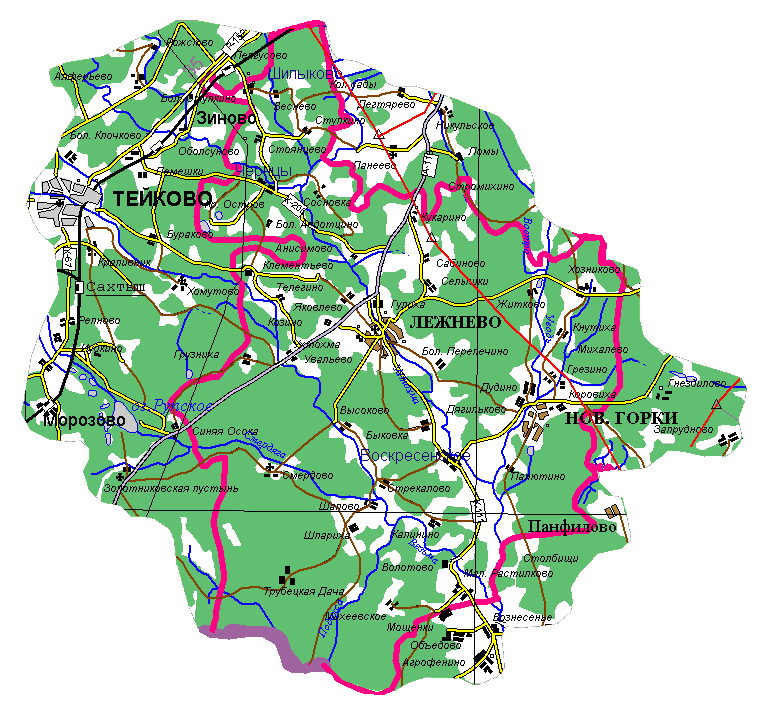 